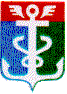 РОССИЙСКАЯ ФЕДЕРАЦИЯПРИМОРСКИЙ КРАЙ
ДУМА НАХОДКИНСКОГО ГОРОДСКОГО ОКРУГАРЕШЕНИЕ25.10.2023                                                                                                           № 208-НПАО внесении изменений в статью 7 решения Думы Находкинского городского округа от 30.10.2013 № 264-НПА «О контрольно-счетной палате Находкинского городского округа»1. Внести в статью 7 решения Думы Находкинского городского округа от 30.10.2013 № 264-НПА «О контрольно-счетной палате Находкинского городского округа» (Находкинский рабочий, 2013, 07 ноября, № 32; 2014, 3 апреля, № 8; 2014,  1 октября № 24; 2016, 21 апреля, № 8; 2017, 15 июня, № 17; 2018, 6 февраля № 15; 2018, 26 марта, № 40; 2019, 15 мая, № 66; Ведомости Находки, 2019, 4 октября, № 43; 2021, 4 июня, № 38; 2021, 1 августа, № 61; 2021, 6 октября, № 69; Находкинский рабочий 2023, 5 апреля, № 18) следующие изменения:1) часть 5 признать утратившей силу;2) дополнить частью 7 следующего содержания:  «7. Должностное лицо контрольно-счетного органа, замещающее муниципальную должность, освобождается от ответственности за несоблюдение ограничений и запретов, требований о предотвращении или об урегулировании конфликта интересов и неисполнение обязанностей, установленных Федеральным законом от 07.02.2011 № 6-ФЗ «Об общих принципах организации и деятельности контрольно-счетных органов субъектов Российской Федерации, федеральных территорий и муниципальных образований» и другими федеральными законами в целях противодействия коррупции, в случае, если несоблюдение таких ограничений, запретов и требований, а также неисполнение таких обязанностей признается следствием не зависящих от него обстоятельств в порядке, предусмотренном частями 3-6 статьи 13 Федерального закона от 25 декабря 2008 года № 273-ФЗ «О противодействии коррупции».».2. Настоящее решение вступает в силу со дня его официального опубликования.Председатель ДумыНаходкинского городского округа                                                                А.В. КузнецовГлава Находкинскогогородского   округа                                                                                           Т.В. Магинский